ESCOLA _________________________________DATA:_____/_____/_____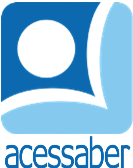 PROF:_______________________________________TURMA:___________NOME:________________________________________________________O GALO E A RAPOSAEnquanto o sol estava se pondo, em um mundo glorioso, um velho e sábio galo voou para uma árvore para se empoleirar. Antes de se preparar para descansar, ele bateu as asas três vezes e cantou alto. Mas quando ele estava prestes a colocar a cabeça sob a asa, seus olhos redondos captaram um lampejo de vermelho e um vislumbre de um longo nariz pontudo, e logo abaixo dele estava Mestre Raposa.- Você ouviu as notícias maravilhosas? - gritou a Raposa de uma forma muito alegre e animada.- Que novidades? - perguntou o Galo com muita calma. Mas ele tinha uma sensação estranha e agitada dentro de si, pois, você sabe, ele tinha muito medo da Raposa.- Sua família, a minha e todos os outros animais concordaram em esquecer suas diferenças, para viver em paz e amizade de agora em diante. Pense nisso! Eu simplesmente não posso esperar para abraçá-lo! Desça querido amigo e vamos comemorar este alegre evento.- Que grandioso! - disse o Galo - Eu certamente estou encantado com a notícia. - Mas ele falava distraído e ficando na ponta dos pés, parecia olhar algo distante.- O que é que você vê? - perguntou a Raposa um pouco ansiosa.- Ora, parece-me que alguns cães estão vindo para cá. Eles devem ter ouvido as boas novas e...Mas a Raposa não esperou para saber mais. Ele começou a correr.- Espere - gritou o Galo - Por que você foge? Os cães são seus amigos agora!- Sim - respondeu a Raposa - Mas eles podem não ter ouvido a notícia. Além disso, tenho uma missão muito importante da qual quase esqueci.O Galo sorriu enquanto enterrava a cabeça nas penas e dormia, pois havia conseguido enganar um inimigo muito astuto.QuestõesQual é o título do texto? R: __________________________________________________________________Quantos parágrafos há no texto?R: __________________________________________________________________Quais são os personagens principais da história?R: __________________________________________________________________Em que período do dia se passa a história? Justifique sua resposta.R: __________________________________________________________________________________________________________________________________________________________________________________________________________O que o galo estava fazendo quando a raposa chegou?R: ______________________________________________________________________________________________________________________________________O que a raposa veio contar ao galo?R: ______________________________________________________________________________________________________________________________________________________________________________________________________________________________________________________________________________Qual foi o pedido da raposa? Em sua opinião por que a raposa fez esse pedido?R: __________________________________________________________________________________________________________________________________________________________________________________________________________________________________________________________________________________________________________________________________________________Qual foi a reação da raposa ao ouvir que cães estavam vindo em sua direção?R: __________________________________________________________________________________________________________________________________________________________________________________________________________________________________________________________________________________________________________________________________________________Procure no dicionário o significado das palavras que estão em negrito, no texto:R: __________________________________________________________________________________________________________________________________________________________________________________________________________________________________________________________________________________________________________________________________________________________________________________________________________________________________________________________________________________________________________________________________________________________________________________________________________________________________________________________________________________________________________________________________________________________________________________________________________________________________________________________________________________________________________________Dê sua opinião sobre a atitude da raposa:R: ______________________________________________________________________________________________________________________________________________________________________________________________________________________________________________________________________________________________________________________________________________________________________________________________________________________________________________________________________________________________________________________________________________________________________________________________________________________________________________________________________________________________________________________________________________________________________________________________________________________________________________________________________________________________________________________________________________________________________________________